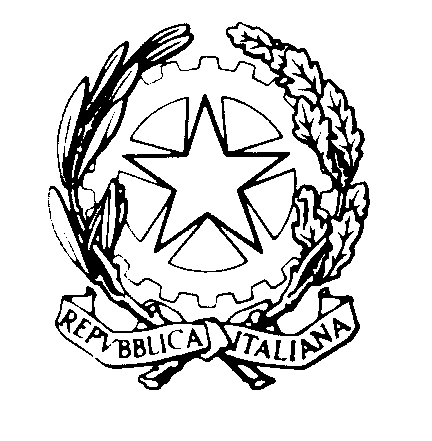 TRIBUNALE DI REGGIO CALABRIASEZIONE DEL DIBATTIMENTO                                                                             Al Segretario del Consiglio dell’Ordine degli Avvocati di Reggio CalabriaOggetto: UDIENZA COLLEGIALE DELL’8.2.2023 Si comunicano le fasce orarie di trattazione dei processi dell’udienza indicata in oggetto per la cortese pubblicazione sul sito istituzionale, Si ringrazia. Reggio Calabria, 7.2.2013                                                            Il Giudice                                                                                                    dott.ssa Greta Iori n.  ordineoreR.G.N.R.R.G.T.110.004092/2019181/2021211.003436/20181074/2019311.305712/2017484/2019412.303853/20152165/2019513.007007/20162592/2017614.00613/20191346/2022